культивируемые виды спортаЗа время существования школы подготовлены: Заслуженный мастер спорта Республики Беларусь, 4 мастера спорта международного класса, 46 мастеров спорта Республики Беларусь, 70 кандидатов в мастера спорта и 109 спортсменов первого разряда, завоевано 120 медалей разного достоинства на европейских и мировых состязаниях.культивируемые виды спортаЗа время существования школы подготовлены: 2 кандидата в мастера спорта по борьбе греко-римской и 24 спортсмена первого разряда (футбол).Уроженцы Гомельского района, участники Олимпийских игрГордость районаспортсфера деятельности, представляющая собой совокупность видов спорта, сложившаяся в форме спортивных соревнований и подготовки к ним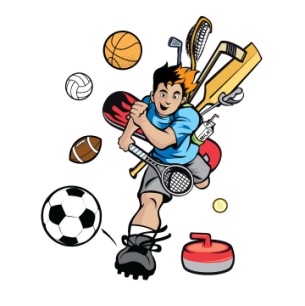 спортспортвид спорта – часть спорта, представляющая собой обособленную сферу общественных отношений, имеющая специфические особенности, правила спортивных соревнований, среду занятий, используемые спортивный инвентарь и оборудованиеосновывается на Конституции Республики Беларусьосновывается на Конституции Республики Беларусьосновывается на Конституции Республики Беларусьосновывается на Конституции Республики Беларусьосновывается на Конституции Республики Беларусьзаконодательство в сфере спортазаконодательство в сфере спортазаконодательство в сфере спортасостоит изсостоит изсостоит изсостоит изсостоит иззакона Республики Беларусь от 4 января 2014 г. № 125-З «О физической культуре и спорте»закона Республики Беларусь от 4 января 2014 г. № 125-З «О физической культуре и спорте»иных актов законодательствамеждународных договоров Республики Беларусьмеждународных договоров Республики БеларусьГосударственная программа развития физической культуры и спорта в Республике Беларусь,утверждена постановлением Совета Министров Республики Беларусьот 12 апреля 2016 г. № 303Государственная программа развития физической культуры и спорта в Республике Беларусь,утверждена постановлением Совета Министров Республики Беларусьот 12 апреля 2016 г. № 303Государственная программа развития физической культуры и спорта в Республике Беларусь,утверждена постановлением Совета Министров Республики Беларусьот 12 апреля 2016 г. № 303Государственная программа развития физической культуры и спорта в Республике Беларусь,утверждена постановлением Совета Министров Республики Беларусьот 12 апреля 2016 г. № 303Государственная программа развития физической культуры и спорта в Республике Беларусь,утверждена постановлением Совета Министров Республики Беларусьот 12 апреля 2016 г. № 303Государственная программа развития физической культуры и спорта в Республике Беларусь,утверждена постановлением Совета Министров Республики Беларусьот 12 апреля 2016 г. № 303Государственная программа развития физической культуры и спорта в Республике Беларусь,утверждена постановлением Совета Министров Республики Беларусьот 12 апреля 2016 г. № 303разработана в целях: - обеспечения развития физической культуры и спорта, - реализации основных направлений государственной политики, - решения актуальных проблем в сфере физической культуры и спорта в Республике Беларусьразработана в целях: - обеспечения развития физической культуры и спорта, - реализации основных направлений государственной политики, - решения актуальных проблем в сфере физической культуры и спорта в Республике Беларусьразработана в целях: - обеспечения развития физической культуры и спорта, - реализации основных направлений государственной политики, - решения актуальных проблем в сфере физической культуры и спорта в Республике Беларусьразработана в целях: - обеспечения развития физической культуры и спорта, - реализации основных направлений государственной политики, - решения актуальных проблем в сфере физической культуры и спорта в Республике Беларусьцели Государственной программы:- приобщение различных слоев населения к регулярным занятиям физической культурой и спортом, - создание условий для развития детско-юношеского спорта, - дальнейшее совершенствование качества организации подготовки спортивного резерва национальных и сборных команд Республики Беларусь по видам спортацели Государственной программы:- приобщение различных слоев населения к регулярным занятиям физической культурой и спортом, - создание условий для развития детско-юношеского спорта, - дальнейшее совершенствование качества организации подготовки спортивного резерва национальных и сборных команд Республики Беларусь по видам спортацели Государственной программы:- приобщение различных слоев населения к регулярным занятиям физической культурой и спортом, - создание условий для развития детско-юношеского спорта, - дальнейшее совершенствование качества организации подготовки спортивного резерва национальных и сборных команд Республики Беларусь по видам спорта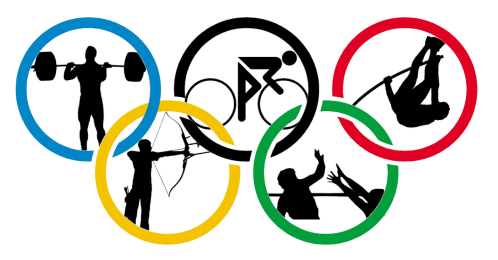 Подпрограмма 2Подготовка спортивного резерваПодпрограмма 2Подготовка спортивного резерва- обеспечение подготовки спортивного резерва национальных и сборных команд Республики Беларусь по видам спорта;- разработка научных методов и внедрение результатов научных исследований и разработок в практику спортивной подготовки- обеспечение подготовки спортивного резерва национальных и сборных команд Республики Беларусь по видам спорта;- разработка научных методов и внедрение результатов научных исследований и разработок в практику спортивной подготовки- обеспечение подготовки спортивного резерва национальных и сборных команд Республики Беларусь по видам спорта;- разработка научных методов и внедрение результатов научных исследований и разработок в практику спортивной подготовки- обеспечение подготовки спортивного резерва национальных и сборных команд Республики Беларусь по видам спорта;- разработка научных методов и внедрение результатов научных исследований и разработок в практику спортивной подготовки- обеспечение подготовки спортивного резерва национальных и сборных команд Республики Беларусь по видам спорта;- разработка научных методов и внедрение результатов научных исследований и разработок в практику спортивной подготовки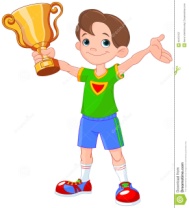 спортивный резервспортивный резервфизические лица, проходящие спортивную подготовку по избранному виду спорта и претендующие на включение в национальные и сборные команды Республики Беларусь по видам спортафизические лица, проходящие спортивную подготовку по избранному виду спорта и претендующие на включение в национальные и сборные команды Республики Беларусь по видам спортафизические лица, проходящие спортивную подготовку по избранному виду спорта и претендующие на включение в национальные и сборные команды Республики Беларусь по видам спортафизические лица, проходящие спортивную подготовку по избранному виду спорта и претендующие на включение в национальные и сборные команды Республики Беларусь по видам спортаучреждение  «Специализированная  детско-юношеская  школа  олимпийского  резерва Гомельского  района»247019,  Гомельский район, аг.Новая Гута, ул.Центральная, д.77тел./факс: +375-232-94-17-64              www.sport-guta.byучреждение  «Специализированная  детско-юношеская  школа  олимпийского  резерва Гомельского  района»247019,  Гомельский район, аг.Новая Гута, ул.Центральная, д.77тел./факс: +375-232-94-17-64              www.sport-guta.byучреждение  «Специализированная  детско-юношеская  школа  олимпийского  резерва Гомельского  района»247019,  Гомельский район, аг.Новая Гута, ул.Центральная, д.77тел./факс: +375-232-94-17-64              www.sport-guta.byучреждение  «Специализированная  детско-юношеская  школа  олимпийского  резерва Гомельского  района»247019,  Гомельский район, аг.Новая Гута, ул.Центральная, д.77тел./факс: +375-232-94-17-64              www.sport-guta.byучреждение  «Специализированная  детско-юношеская  школа  олимпийского  резерва Гомельского  района»247019,  Гомельский район, аг.Новая Гута, ул.Центральная, д.77тел./факс: +375-232-94-17-64              www.sport-guta.by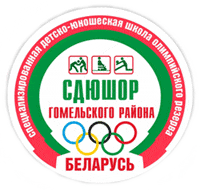 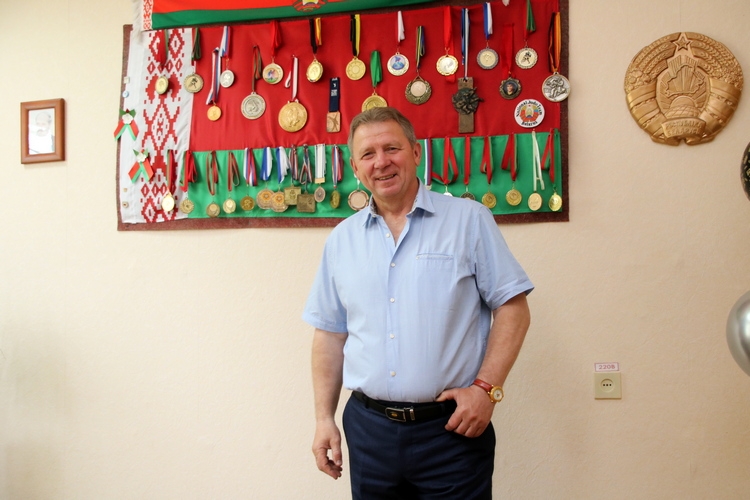 ШУНДИКОВ  Виктор  Павловичдиректор учреждения, мастер спорта СССР по борьбе самбо,заслуженный тренер Республики Беларусь по дзюдоприем граждан по личным вопросам:     среда с 8.00 до 13.00приемная:      +375 232 94 54 421 марта 1993 годана базе спортивного комплекса совхоза-комбината «Сож» открылась детско-юношеская спортивная школа2001 годза высокие показатели в работе отделений самбо и дзюдо Министерством спорта и туризма Республики Беларусь школе присвоен статус специализированнойдзюдоВолейболсамбо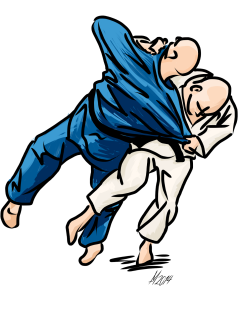 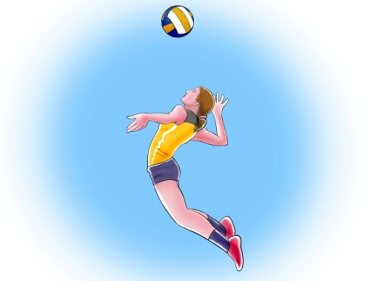 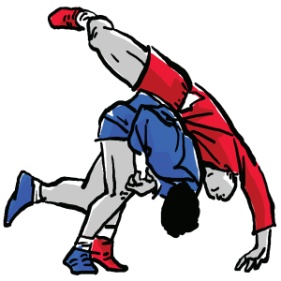 42  группы407  учащихся11  групп130  учащихся4  группы38  учащихся21  тренер-преподаватель, в том числе два Заслуженных тренера21  тренер-преподаватель, в том числе два Заслуженных тренера21  тренер-преподаватель, в том числе два Заслуженных тренерафилиалыотделенияд.Березкиаг.Поколюбичиаг.Урицкоеаг.Терешковичиаг.Бобовичиаг.Красноеаг.Мичуринскаялицей МЧС (ур.Боровая)государственное  учреждение  «Детско-юношеская  спортивная школа  Гомельского  района»247016,  Гомельский район, аг.Еремино, ул.Сурганова, д.10тел./факс: +375-232-92-35-62              www.dussh-eremino.by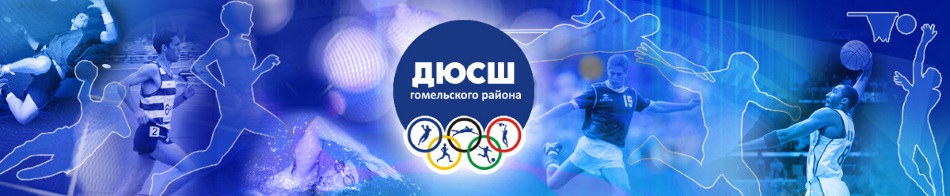 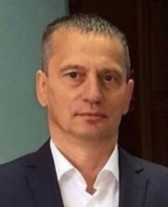 КОРЖОВ  Игорь  Николаевичдиректор учреждения, кандидат в мастера спорта СССР по борьбе греко-римскойприем граждан по личным вопросам:     ежедневно с 8.00 до 12.00      (по предварительной записи)администратор:      +375 232 92 35 3913 марта 1994 годаоткрылась детско-юношеская спортивная школафутболплаваниеборьба греко-римская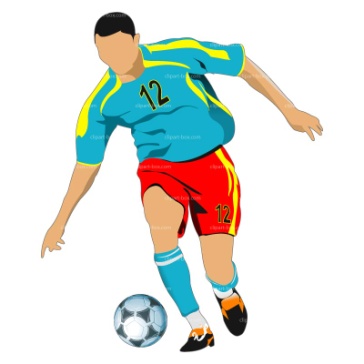 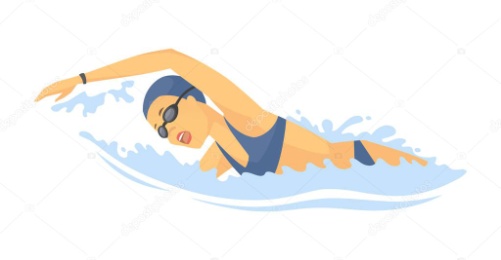 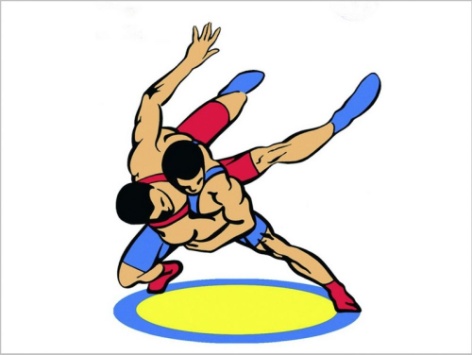 7  групп77  учащихся3  группы36  учащихся5  групп44  учащихся6  тренеров-преподавателей6  тренеров-преподавателей6  тренеров-преподавателей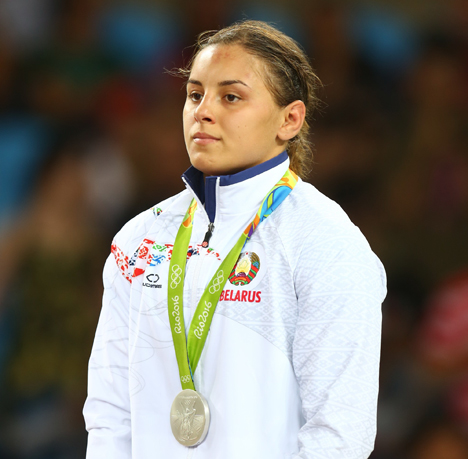 Мамошук Мария Руслановна31 августа 1992 г.р.д.Зябровка, Гомельский районбелорусская спортсменка, борец вольного стиля,серебряный призёр 31-х летних Олимпийских игр в Рио-де-Жанейро, бронзовый призёр Универсиады и Европейских игр, чемпионка Европы, мастер спорта Республики Беларусь международного классаппервый тренер: Бабей Петр ПавловичМамошук Мария Руслановна31 августа 1992 г.р.д.Зябровка, Гомельский районбелорусская спортсменка, борец вольного стиля,серебряный призёр 31-х летних Олимпийских игр в Рио-де-Жанейро, бронзовый призёр Универсиады и Европейских игр, чемпионка Европы, мастер спорта Республики Беларусь международного классаппервый тренер: Бабей Петр ПавловичШундиков Сергей Викторович 10 июля 1981 г.р.аг.Новая Гута, Гомельский районбелорусский дзюдоист полусредней весовой категории, выступал за сборную Республики Беларусь на протяжении 2000-х годов,участник двух летних Олимпийских игр,чемпион Европы,серебряный призёр чемпионата мира,победитель многих турниров национального и международного значения,заслуженный мастер спорта Республики Беларусьпервый тренер: Шундиков Виктор ПавловичШундиков Сергей Викторович 10 июля 1981 г.р.аг.Новая Гута, Гомельский районбелорусский дзюдоист полусредней весовой категории, выступал за сборную Республики Беларусь на протяжении 2000-х годов,участник двух летних Олимпийских игр,чемпион Европы,серебряный призёр чемпионата мира,победитель многих турниров национального и международного значения,заслуженный мастер спорта Республики Беларусьпервый тренер: Шундиков Виктор Павлович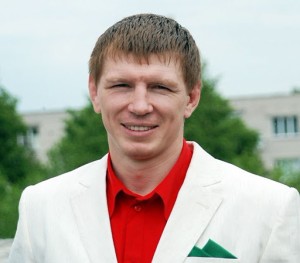 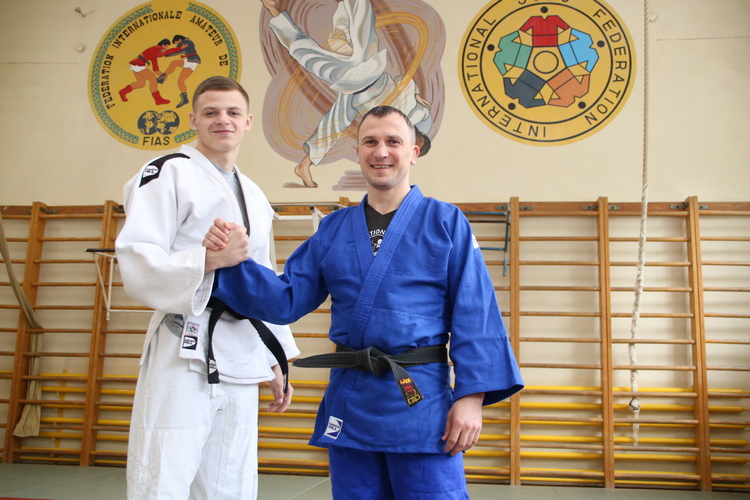 воспитанник учреждения «Специализированная детско-юношеская школа олимпийского резерва Гомельского района»Денис Евсеенкопризнан лучшим дзюдоистом Республики Беларусь по итогам 2019 года среди спортсменов в возрасте до 18 летэтого звания он удостоен за успешное выступление на европейской аренепервый тренер Александр Козелвоспитанник учреждения «Специализированная детско-юношеская школа олимпийского резерва Гомельского района»Денис Евсеенкопризнан лучшим дзюдоистом Республики Беларусь по итогам 2019 года среди спортсменов в возрасте до 18 летэтого звания он удостоен за успешное выступление на европейской аренепервый тренер Александр Козелотделение «Самбо»Диана Жукова, воспитанница отделения школы в агрогородке Терешковичи, тренер Сергей СычёвВиктория Мажуга, воспитанница школы в агрогородке Новая Гута, тренер Виктор ПлискоАлександра Козел, воспитанница школы в агрогородке Новая Гута, тренеры Виктор Плиско и Александр Козелотделение «Самбо»Диана Жукова, воспитанница отделения школы в агрогородке Терешковичи, тренер Сергей СычёвВиктория Мажуга, воспитанница школы в агрогородке Новая Гута, тренер Виктор ПлискоАлександра Козел, воспитанница школы в агрогородке Новая Гута, тренеры Виктор Плиско и Александр Козел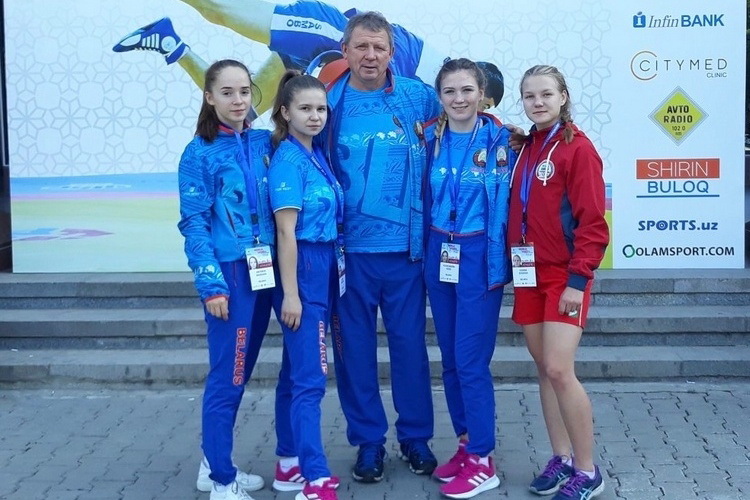 